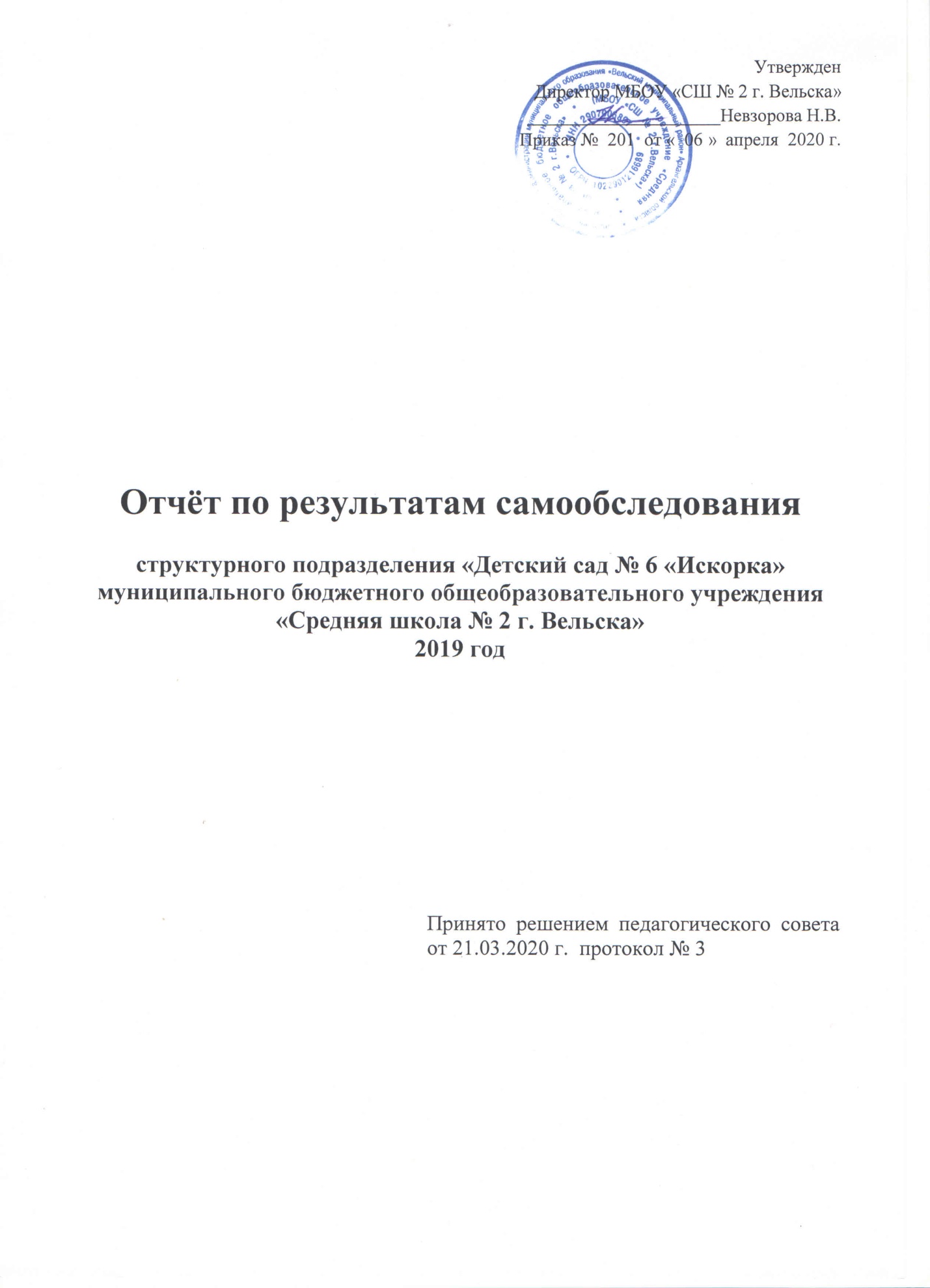 Оглавление                  АНАЛИТИЧЕСКАЯ ЧАСТЬ      Общая характеристика образовательной организации      Система управления организации Оценка образовательной деятельности            1. Нормативно-правовые документы                   2.Условия приема воспитанников в ДОО                   3. Непосредственная образовательная деятельность (НОД)                   4. Особенности образовательного процесса	        5. Работа с одаренными детьми	        6. Социальное партнерство	        7. Оздоровительная работа     	        8. Дополнительные образовательные услуги	        9. Взаимодействие с семьями воспитанниковСодержание и качество подготовки обучающихсяКадровое обеспечение Учебно-методическое обеспечение Библиотечно-информационное обеспечение Материально-техническая база IX.        Обеспечение безопасности          X.        Функционирование внутренней системы оценки качества образования                   АНАЛИЗ  ПОКАЗАТЕЛЕЙ  ДЕЯТЕЛЬНОСТИ  ДОО, ПОДЛЕЖАЩЕЙ     САМООБСЛЕДОВАНИЮ I. Общая характеристика образовательного учрежденияНаименование образовательной организации: структурное подразделение «Детский сад №6 «Искорка» муниципального бюджетного общеобразовательного учреждения  «Средняя школа №2 г. Вельска» (далее – ДОО).Юридический адрес:165150 Архангельская область, г.Вельск, ул. Дзержинского, д.3 тел. 8(81836) 6-28-32Учредитель:  Администрация муниципального образования «Вельский муниципальный район»Адрес учредителя: 165150 Архангельская область г. Вельск, ул. Советская, д.52,  Функции и полномочия учредителя осуществляет Управление образования администрации МО «Вельский муниципальный район»Адрес: 165150 Архангельская область, г.Вельск, ул. Дзержинского, д.51Директор МБОУ «СШ №2 г. Вельска»: Невзорова Надежда ВалентиновнаЛицензия на право осуществления образовательной деятельности № 5702  от 04 марта 2015 года. Срок действия – бессрочно.Свидетельство о государственной аккредитации: №3544 от 29.04.2015 г. серия 29А01 №0000592Дата открытия  15февраля 1986 годаФактический адрес: 165150 Архангельская область, г. Вельск, улица Набережная, д.29а, тел. 8(81836) 6-02-43Полное наименование: структурное подразделение «Детский сад №6 «Искорка» муниципального бюджетного общеобразовательного учреждения «Средняя школа №2 г. Вельска»Сокращённое наименование: структурное подразделение «Детский сад №6 «Искорка» МБОУ «СШ №2 г. Вельска»Руководитель структурного подразделения: Вирина Надежда ВалентиновнаИнформационный сайт ДОО: iskorka-velsk.ruАдрес электронной почты:  iskorka-ds@yandex.ruРежим работы:  5-дневная рабочая неделя, суббота, воскресенье - выходной.Детский сад работает с .30 до 19.30, длительность пребывания детей в детском саду – 12 ч.II. Система управления организации         Управление ДОО осуществляется в соответствии с Федеральным законом  Российской Федерации от 29 декабря 2012 г. N 273-ФЗ «Об образовании в РФ» и на основании Устава муниципального бюджетного образовательного учреждения «Средняя  школа №2 г. Вельска»,  строится на принципах единоначалия и коллегиальности, обеспечивающих общественно-государственный характер управления ДОО.          Единоличным исполнительным органом образовательной организации является директор МБОУ «СШ №2 г. Вельска» Невзорова Надежда Валентиновна.Непосредственное руководство ДОО осуществляет руководитель структурного подразделения Вирина Надежда Валентиновна, стаж педагогической работы 37 лет, в данной должности 5 лет. Прошла аттестацию на соответствие занимаемой должности по должности «руководитель структурного подразделения» в 2019 г. Награждена Грамотой Министерства образования РФ. Прошла профессиональную переподготовку при АО ИОО по направлению «Менеджмент в образовании» в 2018 году.Руководитель структурного подразделения:- несет ответственность за деятельность структурного подразделения перед администрацией ОО в пределах своих полномочий;- руководит деятельностью структурного подразделения в соответствии со своими полномочиями.Коллегиальными органами управления ДОО являются:- педагогический совет;- общее собрание трудового коллектива;- родительский комитет.          Педагогический совет - постоянно действующий коллегиальный орган управления педагогической деятельностью ДОУ, действующий в целях развития и совершенствования образовательной деятельности, повышения профессионального мастерства педагогических работников.          Общее собрание трудового коллектива - представляет полномочия работников ДОО, в состав Общего собрания входят все работники ДОО.           Родительский комитет - создан с целью реализации права родителей (законных представителей) несовершеннолетних воспитанников, педагогических работников на участие в управлении ДОО, развитие социального партнѐрства между всеми заинтересованными сторонами образовательных отношений.           Представительным органом работников является действующая в ДОО первичная профсоюзная организация.                В ДОО реализуется возможность участия в управлении всех участников образовательного процесса. Поддерживается внутренний распорядок, предусмотренный Уставом, осуществляется подбор и расстановка кадров, создаются условия для рациональной организации дел, требовательности и личной ответственности каждого сотрудника.Работу ДОО регламентируют следующие локальные акты: Устав муниципального  бюджетного общеобразовательного учреждения «Средняя школа №2 г. Вельска»; Положение о структурном подразделении муниципального бюджетного общеобразовательного учреждения «Средняя школа №2 г. Вельска» «Детский сад №6 «Искорка»; Положение о группе компенсирующей направленности для детей с тяжелыми нарушениями речи муниципального бюджетного общеобразовательного учреждения «Средняя школа №2 г. Вельска» «Детский сад №6 «Искорка»;  Положение о группе компенсирующей направленности для детей с амблиопией, косоглазием муниципального бюджетного общеобразовательного учреждения «Средняя школа №2 г. Вельска» «Детский сад №6 «Искорка»;  Положение о дошкольном логопедическом пункте муниципального бюджетного общеобразовательного учреждения «Средняя школа №2 г. Вельска» «Детский сад №6 «Искорка»;  Правила внутреннего трудового распорядка структурного подразделения «Детский сад №6 «Искорка» МБОУ «СШ №2 г. Вельска»;   ООП ДО структурного подразделения «Детский сад №6 «Искорка» МБОУ «СШ №2 г. Вельска»;АООП ДО для детей с нарушениями речи структурного подразделения «Детский сад №6 «Искорка» МБОУ «СШ №2 г. Вельска»;АООП ДО для детей с нарушениями зрения структурного подразделения «Детский сад №6 «Искорка» МБОУ «СШ №2 г. Вельска»;  «Программа развития структурного подразделения «Детский сад №6 «Искорка» МБОУ «СШ №2 г. Вельска» на 2018-2020-21 г.г.»;  Годовой план работы структурного подразделения «Детский сад №6 «Искорка» МБОУ «СШ №2 г. Вельска»;  Годовой календарный учебный график;  Расписание организованной образовательной деятельности;  Положение о родительском собрании  структурного подразделения «Детский сад №6 «Искорка» МБОУ «СШ №2 г. Вельска»;  Положение о педагогическом совете структурного подразделения «Детский сад №6 «Искорка» МБОУ «СШ №2 г. Вельска»;  Положение о родительском комитете  структурного подразделения «Детский сад №6 «Искорка» МБОУ «СШ №2 г. Вельска»;Положение об общем собрании трудового коллектива  структурного подразделения «Детский сад №6 «Искорка» МБОУ «СШ №2 г. Вельска». Система договорных отношений, регламентирующих деятельность ДОО представлена:  Трудовым договором с руководителем структурного подразделения «Детский сад № 6 «Искорка» МБОУ «СШ №2 г. Вельска»; Трудовым договором между работниками и  директором МБОУ «СШ № 2 г. Вельска»;  Коллективным договором структурного подразделения «Детский сад №6 «Искорка»;  Договорами образовании по образовательным программ с родителями;  Договором с МБОУ «СШ №2 г. Вельска».Оценка  образовательной деятельности 1. Нормативно-правовые документы           Структурное подразделение «Детский сад № «Искорка» МБОУ «СШ №2 г. Вельска» осуществляет свою деятельность в соответствии со следующими действующими  нормативно-правовыми документами:Конституция Российской Федерации,Конвенция «О правах ребенка»,Закон Российской Федерации от 29.12.2012 г. N 273-ФЗ "Об образовании в РФ"; иные законы Российской Федерации,указы и распоряжения Президента Российской Федерации,постановления и распоряжения Правительства Российской Федерации, СанПиН 2.4.1.3049-13 "Санитарно-эпидемиологические требования к устройству, содержанию и организации режима работы дошкольных образовательных организаций", Приказ Министерства образования и науки РФ от 30 августа 2013 г. № 1014;Федеральный государственный образовательный стандарт дошкольного образования, Приказ Министерства образования и науки Российской Федерации от 17октября  2013 г. N 1155;  законодательные и иные правовые акты государственных органов,нормативные правовые акты органов местного самоуправления МО «Вельский муниципальный район»,решения органов управления образованием всех уровней,Устав МБОУ «СШ №2 г. Вельска»,локальные акты.2. Условия приема воспитанников в ДОО          Прием в ДОО  осуществляется на основании постановления администрации муниципального образования «Вельский муниципальный район» Архангельской области от 09.03.2016 г. №229 «Об утверждении «Порядка комплектования дошкольных групп муниципальных дошкольных образовательных учреждений, реализующих основные образовательные программы дошкольного образования в муниципальном образовании  «Вельский муниципальный район» №1531 от 20.11.2017 г., в  соответствии с распоряжением комиссии по приему детей, созданной при Управлении образования администрации МО «Вельский муниципальный район», на основании личного заявления родителей (законных представителей).          Отношения между родителями воспитанников (законными представителями)  и ДОО строятся на основании Договора об образовании по образовательным программам дошкольного образования.          Образовательная деятельность ведется на русском языке в очной форме. Нормативный срок обучения – 5 лет. Общее количество групп - 7. Из них 4 группы имеют общеобразовательную направленность, 3 группы -  компенсирующую  направленность.  Группы посещают дети от 2 до 7 лет.Общее количество воспитанников в настоящее время – 153 человек.             3. Организованная образовательная деятельность (ООД)         Во время проведения ООД проводится физкультминутка. Между занятиями предусмотрены  перерывы длительностью 10 минут.        Образовательный процесс осуществляется согласно требованиям нормативных документов к организации дошкольного образования и воспитания, СанПиН, с учетом недельной нагрузки через: образовательную деятельность, осуществляемую в процессе организации    различных видов детской деятельности;образовательную деятельность, осуществляемую в ходе режимных моментов;самостоятельную  деятельность;совместную образовательную деятельность.            Годовой план составляется в соответствии со спецификой детского сада с учетом профессионального уровня педагогического коллектива. Образовательная деятельность организуется в соответствии с комплексно-тематическим планированием. В основе образовательной деятельности лежит взаимодействие педагогического персонала, администрации и родителей. Основными участниками воспитательно-образовательного процесса являются дети, родители, педагоги. В ДОО разработана и реализуется Программа развития. Основной целью деятельности ДОО в соответствии с Программой развития  является создание условий для функционирования и развития детского сада как образовательной организации, обеспечивающей высокое качество дошкольного образования в соответствии с федеральным государственным образовательным стандартом и с учетом многообразия потребностей обучающихся и их родителей. В рамках программы реализуются следующие проекты:Проект:  «Современное образование», цель: Повысить качество реализации ООП ДО, АООП ДО через повышение профессионального уровня педагоговПроект «Развивающая среда», цель: Создание развивающей предметно-пространственной среды и информационно-методической базы ДОО, отвечающей требованиям ФГОС ДО.Проект «Дополнительное образование», цель: Создание системы дополнительного образования для обеспечения вариативности образования, привлечение дополнительного финансирования за счет оказания платных образовательных  услуг.Проект «Шаг вперед», цель: Разработка,  в соответствии с полномочиями и спецификой ДОО, системы  внутренней оценки качества образования для формирования  эффективных управленческих решений  с целью повышения качества образования в ДОО. Проект «Здоровый ребенок» цель: Формирование  у воспитанников основ здорового образа жизни  через внедрение здоровьесберегающих  технологий и создания здоровьесберегающего пространства в ДОО.4. Особенности образовательного процесса      Группы функционируют в режиме 5 дневной рабочей недели. Образовательный процесс осуществляется по двум режимам в каждой возрастной группе, с учетом теплого и холодного периода года.       Созданы условия для разностороннего развития детей с 2 до 7 лет. Ведется систематически работа по созданию  развивающей предметно-пространственной  среды.  Все кабинеты оформлены. При создании РППС воспитатели учитывают возрастные, индивидуальные особенности детей своей группы. Группы постепенно пополняются современным игровым оборудованием,  современными информационными  стендами, мультимедийным оборудованием.       В наличии: методический кабинет, музыкальный зал совмещён с физкультурным, кабинет учителя-логопеда, 2 кабинета для учителей-дефектологов (тифлопедагогов),  медицинский кабинет (включая процедурный), кабинет восстановительного лечения для детей с нарушением зрения,  спортивная площадка.                Важнейшими направлениями методической работы является оказание помощи педагогам в поисках эффективных методов работы с детьми и родителями,  обобщение, распространение и внедрение передового опыта работы, и, соответственно, повышение качества образовательного процесса.    Работа педагогического коллектива в первом полугодии 2019 года была направлена на:-  повышение  качества воспитательно - образовательного процесса в области социально - коммуникативного  развития детей- повышение уровня профессиональной компетентности педагогов в области применения современных  педагогических технологий Работа     реализовывалась  через различные формы методической работы:               С сентября 2019 года работа педагогического коллектива направлена на:             1.Совершенствование системы работы по здоровьесбережению воспитанников ДОО через использование эффективных форм и методов.             2.Изучение мониторинга по качеству дошкольного образования, подбор инструментария.             3. Повышение уровень педагогической компетентности  родителей, в том числе родителей  детей с ОВЗ, в вопросах воспитания, развития и коррекции посредством активного включения их в образовательный процесс.        Для решения первой задачи,  в рамках реализации проекта Программы развития ДОО «Здоровый ребенок»,  была разработана система работы по формированию  у воспитанников основ здорового образа жизни  через внедрение здоровьесберегающих  технологий,  укрепление взаимодействия детского сада с семьями воспитанников, формирование  у родителей знаний по воспитанию здорового ребенка.        Введены новые формы закаливания, такие как «Рижский метод», полоскание горла раствором морской соли, различные виды массажа и самомассажа и т.д. В ноябре 2019 года состоялся конкурс методических разработок по работе с родителями «Где прячется здоровье». В декабре 2019 года прошел  педсовет по теме «Совершенствование физкультурно-оздоровительной работы  формирование ЗОЖ в детском саду», Вирина Н.В., Дьячкова Т.А.Кривоногих Н.В., Сливащенко Н.В. Для родителей  в группах подготовлены консультации по оздоровлению детей, ведению здорового образа жизни в семье, проведена конференция «Здоровый ребенок – забота общая», Вирина Н.В., Дьячкова Т.А.         Для решения второй задачи  продолжает разрабатывается  проект «Шаг вперед», целью которого  является разработка внутренней системы оценки качества образования в ДОО. Рабочей группой разработан инструментарий, составляется программа ВСОКО.          В целях повышения профессиональной компетентности молодых педагогов  продолжает работу «Школа молодого педагога»,  в рамках которой  педагоги повышают свой профессиональный уровень через консультации, семинары-практикумы, открытые занятия педагогов-стажистов, самостоятельно  проводят открытые занятия. Важную роль в повышении уровня методической работы в ДОО играет участие педагогов в районных мероприятиях, мероприятиях на региональном, федеральном уровнях.Участие педагогов в конкурсах, педагогических чтениях, других мероприятиях      Участие в конкурсах профессионального мастерства дает возможность педагогу раскрыть свой профессиональный и личностный потенциал; поощрить и поддержать воспитателя и специалиста, творчески использующего свой педагогический опыт, имеющего устойчивый конечный результат в работе, умеющего анализировать собственную деятельность.                   В жюри районного конкурса методических разработок  «Современное образование: новые требования, новые возможности (опыт внедрения ФГОС ДО) работали Вирина Н.В., Дьячкова Т.А.Участие педагогов в районных методических мероприятиях, проводимых на базе ДОО          4 педагога  детского сада являются членами регионального банка экспертов.  4 педагога  прошли курсовую подготовку по экспертизе профессиональной деятельности.         В 2019 году педагоги детского сада 4 раза приняли участие в экспертизе воспитательно-образовательной деятельности педагогов ДОО города.             Одним из условий достижения эффективности результатов деятельности детского сада  стал сформированный педагогический коллектив,  который  отличается творческим подходом к работе.       Воспитатели и специалисты детского сада на протяжении учебного года показали высокий уровень профессионального мастерства.       Молодые педагоги также показывают хороший методический уровень проведения открытых мероприятий на уровне ДОО, активно участвуют в утренниках, развлечениях.       5. Работа с одаренными детьми        Одним из направлений работы детского сада считается работа с одаренными детьми.  Участие детей  в мероприятиях  разного уровня6. Социальное партнерство       Дошкольная  образовательная организация осуществляет взаимодействие с социумом. Наблюдается тенденция к расширению и углублению связей с другими образовательными организациями, учреждениями культуры. Творческое сотрудничество с партнерами осуществлялось согласно заключенных договоров и планов мероприятий совместной деятельности.7. Оздоровительная работа                Организация медицинского обслуживания осуществляется в соответствии с: • ФЗ «Об образовании в РФ» от 29.12.2012 № 273 ФЗ (ред. от 23.08.2013) • Приказом Министерства здравоохранения РФ «Об утверждении Порядка оказания медицинской помощи несовершеннолетним, в том числе в период обучения и воспитания в образовательных организациях» от 05.11.2013 № 822н • Санитарно-эпидемиологическим правилами СанПиН 2.4.1.3049-13.   Обеспечивается медработником ГБУЗ «Вельская ЦРБ», которая  наряду с администрацией и педагогическим персоналом несет ответственность за проведение лечебно-профилактических мероприятий, соблюдение санитарно-гигиенических норм, соблюдение режима дня.       Медицинским работником ГБУЗ «Вельская ЦРБ» проводится:осмотр детей во время утреннего приема;антропометрические замеры; учет и анализ общей заболеваемости воспитанников,   анализ простудных заболеваний 1 раз в месяц, в квартал, 1 раз в год;ежемесячное подведение итогов посещаемости детей; организация диспансеризации детей бригадой врачей ГБУЗ «Вельская ЦРБ».       Питание        Воспитанники  ДОО обеспечены полноценным сбалансированным питанием. Правильно организованное питание в значительной мере гарантирует нормальный рост и развитие детского организма и создает оптимальное условие для нервно-психического и умственного развития ребенка        В детском саду  осуществляется пятиразовое питание воспитанников групп общеобразовательной и компенсирующей направленности.  Питание организовано в соответствии с «Примерным 20-дневным меню для организации питания детей от 1 года до 3 лет, от 3 до 7 лет в дошкольном образовательном учреждении, реализующем общеобразовательные программы дошкольного образования» и Санитарно-эпидемиологическими правилами и нормативами СанПиН 2.4.1.3049-13, утвержденными  Постановлением Главного государственного санитарного врача РФ от 15.05.2013 N 26 (с изм. от 04.04.2014) ".           Снабжение детского сада продуктами питания осуществляется поставщиками по договорам  на поставку продуктов. Для контроля за соблюдением норм ветеринарного законодательства РФ функционирует ФГИС «Меркурий». Контроль за качеством питания осуществляет руководитель структурного подразделения.  Работает бракеражная комиссия по питанию, куда входят представители работников детского сада.          Приготовление блюд осуществляется в строгом соответствии с технологическими картами.  В меню представлены разнообразные блюда, исключены их повторы. При составлении меню соблюдаются требования нормативов калорийности питания и питательных веществ. В рацион питания дошкольников входят: мясо и мясопродукты, рыба, яйца, молоко и молочные продукты, пищевые жиры, кондитерские изделия, овощи, фрукты, соки.        Для обеспечения преемственности питания родители информируются  об ассортименте питания ребенка через  размещение  меню в раздевалках  групп с указанием полного наименования блюд, их выхода.8. Дополнительные образовательные услуги        Для повышения качества образовательного процесса и с целью реализации всестороннего развития личности ребенка в соответствии с запросами родителей (законных представителей) воспитанников в детском саду на основании Положения о платных образовательных услугах организована система платных   образовательных услуг.        Педагоги, оказывающие платные образовательные услуги,   прошли повышение квалификации по дополнительной профессиональной программе «Основы реализации дополнительного образования детей в дошкольной образовательной организации». В детском саду работают кружки:«Ментальная арифметика», (5 детей)      руководитель Глазачева Н.А. «Маленькие музыканты», (12 детей)      руководитель Фоминых А.С.Студия «Детский фитнес», (21 ребенок)      руководитель Шастунова М.В.        Дети  старшей  группы посещали танцевальный кружок ДДТ (руководитель Могутова А.С.) и кружок по изобразительной деятельности (руководитель Зыкова С.В).9. Взаимодействие с семьями воспитанников          Для повышения уровня педагогической компетентности  родителей, в том числе родителей  детей с ОВЗ, в вопросах воспитания, развития и коррекции, что является третьей задачей годового плана, работа с родителями направлена на вовлечение родителей в воспитательно-образовательный  процесс с детьми. Проводились открытые занятия,  интеллектуальные игры с  родителями  и детьми, День  самоуправления, родительские собрания с участием специалистов, индивидуальное и групповое консультирование.  Проведено общее родительское собрание по теме «Дети. Дорога. Безопасность.», конкурс «Новогодняя открытка». В  рамках  декады инвалидов была организована акция «28 петель».  В сентябре-октябре 2019.г прошла акция «За чистый город», в которой приняли участие родители, дети и педагоги. В ноябре 2019 года состоялся семейный музыкальный конкурс «Серебристый голосок». В апреле проведена  благотворительная  ярмарка, вырученные средства от которой пошли на пополнение развивающей среды в группах. Родители приняли активное участие в организации экологической тропы на территории  детского сада. Изготовлены метеостанция, ветряная мельница, песочные часы, оздоровительная дорожка, шкала для измерения высоты снежного покрова. Активное участие родители приняли в Дне самоуправления, прошедшем в ноябре 2019 года. С  родителями всех групп были проведены мероприятия на тему «Где прячется здоровье», с  конспектами методических разработок которых педагоги участвовали в конкурсе ДОО.  Использовались и такие формы работы как папки  - передвижки,  выпуск буклетов с рекомендациями для родителей. Консультации специалистов для родителей  размещались на сайте детского сада.      Воспитатели и специалисты групп «Незабудка», «Колокольчик» активно использовали современные  формы работы с родителями - смотры-конкурсы стихов, проводимые вместе с родителями интеллектуальные игры.       В группах по коррекции зрения работала школа для  родителей «Мы вместе» (тифлопедагоги Шевдина С.А., Баракова О.Е.), где родители могли получить консультации по коррекции нарушений зрения детей в домашних условиях тифлопедагогов,  врача - офтальмолога Жук В.А. В группе компенсирующей направленности для детей с ТНР продолжает работу «Логошкола для родителей» (учитель-логопед Клявина Е.Б.). С октября 2019 года в рамках проекта «Мы вместе» (Программа развития ДОО) в детском саду начал работу «Клуб молодой семьи» для родителей детей младшего – среднего возраста (руководитель Чертухина Ж.В.). Для родителей детей подготовительных групп организован цикл занятий «Скоро в школу» (Чертухина Ж.В., Сысоева Э.А., Ачкасова Т.А.)          Огромный вклад вносят родители в формирование развивающей предметно-постранственной среды групп, в субботниках по благоустройству групп и участков.Содержание и качество подготовки обучающихсяВ соответствии с пунктом 6 части 1 статьи 6 Федерального закона от 29 декабря 2012 г. № 273- ФЗ "Об образовании в Российской Федерации" содержание образования в конкретном учреждении определяется основной образовательной программой (далее ООП). Структура и соотношение частей ООП определены в соответствии с нормами и положениями, установленным ФГОС ДО. Общий объем  обязательной части программы  составляет не менее 60% времени и рассчитан в соответствии с возрастом воспитанников, основными направлениями их развития, спецификой дошкольного образования. Организация образовательного процесса строилась на педагогически обоснованном выборе программ (в соответствии с лицензией), обеспечивающих получение образования, соответствующего государственным стандартам:Корректировка ООП ДОО проведена в 2019/2020 учебном году.В группе компенсирующей направленности для детей с тяжелыми нарушениями речи работа осуществлялась по «Адаптированной основной образовательной программе для детей с тяжелыми нарушениями речи»  структурного подразделения «Детский сад №6  «Искорка» МБОУ «СШ №2 г. Вельска», утверждена педсоветомВ группах детей с нарушениями зрения использовалась «Адаптированная основная образовательная программа для детей с нарушениями зрения» структурного подразделения «Детский сад №6  «Искорка» МБОУ «СШ №2 г. Вельска».    Результаты освоения детьми ООП ДО и АООП ДОСодержание и качество подготовки воспитанников к обучению в школе можно считать удовлетворительными. Отмечаются положительные результаты освоения детьми ООП ДО.Коррекционная работа      Построение коррекционно-развивающей работы в соответствии с принципами принятия ребенка, помощи, индивидуального подхода, единства медицинских и психолого-педагогических воздействий и сотрудничества с семьей обеспечивает высокую результативность в реализации коррекционно-развивающих программ, построенных с учетом возможностей развития каждого воспитанника.     Группы компенсирующей направленности посещают 51 ребенок с ОВЗ: 17 - в группе компенсирующей направленности для детей с ТНР, 34 – в группах компенсирующей направленности для детей с нарушениями зрения.Для оказания практической помощи детям, имеющим логопедические диагнозы,  в детском саду работает логопункт. В 2018-2019 учебном году на логопункте оказывалась помощь 37  воспитанникам. С сентября 2019 года помощь логопункт посещает 38 детей. Большая помощь детям оказывается педагогом-психологом, которая проводит занятия в соответствии с рекомендациями территориальной ПМПК.          В ДОО работает психолого-медико-педагогический консилиум. В 2019 году проведено 12 плановых консилиумов с целью подведения итогов обследования детей, имеющих нарушения зрения и речи и определения маршрутов сопровождения.  Результаты работы группы компенсирующей направленности для детей с ТНР:Выпуск детей -  6 человек             (списочный - 18 человек)С чистой речью - 4 человекСо значительным  улучшением  - 2 человекРезультаты работы логопункта: Выпуск детей - 34 человека           (списочный -37 человек) С чистой речью  - 22 человекаСо значительным  улучшением  - 7 человекС  улучшенной речью  - 5 человек.Результаты работы групп компенсирующей направленности для детей с нарушениями зрения: Выпуск детей – 8 человек                (списочный 19 человек, из них 11 детей старшего возраста)Зрение норма – 0 человекСо значительным улучшением зрения – 7 человекС улучшением – 1 человекБез улучшения -  0 человек        Физическое развитие, состояние здоровья дошкольников является важным направлением деятельности нашего детского сада. Работа в физкультурно-оздоровительном направлении строится  на принципе сочетания физической активности  детей как в специально организованной деятельности, так и в течение всего времени пребывания детей в Детском саду. Сравнительный анализ состояния здоровья воспитанников:       В детском саду проводятся все необходимые мероприятия для снижения заболеваемости детей:  физкультурно-оздоровительные мероприятия (проводятся в системе),  ежедневные прогулки на свежем воздухе,  сбалансированное питание,  соблюдение температурного режима. Решению оздоровительных задач способствуют следующие формы организации детей: - двигательная разминка между занятиями;- двигательно-оздоровительные физкультурные минутки;            - прогулки, подвижные игры на свежем воздухе;            - корригирующая гимнастика;- самостоятельная двигательная деятельность детей.Один из самых важных показателей – это динамика заболеваемости воспитанников детского сада. В 2019 году заболеваемость детей в дошкольном учреждении ниже, чем в 2018 году. Педагоги используют здоровьесберегающие технологии: корригирующие упражнения и комплексы гимнастик после сна, утренние гимнастики, элементы воздушного и водного закаливания. В группах проводится ежедневное проветривание помещений. .Во всех группах, на прогулочных и спортивной площадке, спортивном зале созданы безопасные условия для организации образовательного процесса (игровое и спортивное оборудование, мебель тщательно закреплена). Мебель в группах регулируется в соответствии с антропометрическими данными каждого ребенка и расположена так, чтобы не мешать двигательной активности детей.В течение учебного года деятельность детского сада  была направлена на обеспечение непрерывного, всестороннего и своевременного развития ребенка, на оказание квалифицированной коррекционной помощи детям, имеющим нарушения речи и зрения. В ДОО созданы необходимые условия для охраны жизни и здоровья воспитанников.V. Кадровое обеспечениеВ детском саду работают 20 педагогов, из них7/35%  имеют высшее педагогическое образование,11/55% - среднее специальное педагогическое, 2/10% являются студентами.Высшую квалификационную категорию имеет 1 педагог (5 %), первую квалификационную категорию имеют 9 педагогов (45%), соответствие занимаемой должности – 3 педагога (6%),  без категории – 7 педагогов (35%).В 2019 учебном году аттестовался на высшую квалификационную категорию 1 педагог (5%), на первую квалификационную категорию 1 педагог (5%), на соответствие занимаемой должности 1 педагог (5%).Повышение квалификации педагогов  и руководящих работников  проходило  в соответствии с планом-графиком повышения квалификации.  Повысили свою квалификацию на курсах по программам при АО ИОО 2 педагога. Педагогический стаж имеют:до 5 лет   -  3 человека (10,5%)до 10 лет – 5 человека (21,1%)до 15 лет – 2человек ( 21,1%)до 20 лет – 1 человека (5,2%)до 25 лет – 0 человека (0,0%)до 30 лет – 1 человека (10,5%)свыше 30 лет – 8 человек (36,8 %)              В ДОО созданы необходимые условия для профессионального роста сотрудников:• существует план переподготовки и аттестации  педагогических кадров• ежегодно педагоги повышают свое мастерство в ходе работы по самообразованию, прохождения аттестации, повышения квалификации, посещения районных  методических объединений воспитателей и специалистов, участия в вебинарах, конкурсах профессионального мастерства на разных уровнях• активно работает «Школа молодого педагога», где педагоги повышают свой профессиональный уровень через консультации, семинары-практикумы, открытые занятия педагогов-стажистов. На сегодняшний день в ДОО работает профессиональный и образованный педагогический коллектив. Педагоги  мотивированы на получение качественного результата, обладают адекватной оценкой деятельности. VI. Учебно-методическое обеспечение  В методическом кабинете имеется библиотека методической литературы по всем направлениям работы, обновляются игры и пособия для занятий с детьми. программы дошкольного образования. Для эффективного решения образовательных задач по пяти образовательным областям используются программы, технологии, методические пособия, репродукции картин, иллюстративный материал, дидактические пособия, демонстрационный и раздаточный материал.  Приобретен методический комплекс в соответствии с Примерной основной общеобразовательной программой дошкольного образования «От рождения до школы» под редакцией Н.Е.Веракса, Т.С.Комаровой, М.А.Васильевой, 2012 г., новая методическая литература по игровой, экспериментальной  и проектной деятельности, пособия по написанию рабочей программы для воспитателей и специалистов. Обновлен демонстрационный и раздаточный материал для занятий по ФЭМП.         В достаточном количестве имеется спортивное оборудование, спортивные снаряды, детские тренажеры, пособия для музыкальных занятий. Приобретены новые музыкальные инструменты, пособия для проведения музыкальных занятий, утренников, развлечений. VII. Библиотечно-информационное обеспечение          В детском саду создана информационно-техническая база: компьютеры,  ноутбуки, системы мультимедиа, ТВ, музыкальный центр, видео и аудио материалы для работы с детьми и педагогами. Имеется сайт образовательной организации, который соответствует установленным требованиям. Обеспечена открытость и доступность информации о деятельности дошкольной образовательной организации для заинтересованных лиц. Есть возможность выхода в Интернет. Создается библиотека электронных ресурсов. Педагоги используют информационно-компьютерные технологии в образовательном процессе, при организации праздников и развлечений.Материально-техническая база ДОО В ДОО ведется ежегодная работа по укреплению материально-технической базы учреждения для жизнеобеспечения и развития детей.          Территория детского сада озеленена насаждениями.  Все возрастные группы имеют игровые площадки, оборудованные различными формами.             В структуру дошкольного образовательного пространства входят следующие компоненты:7 групп (соответственно 7 групповых помещений, 7 спален, 7 прогулочных участков с крытыми верандами)методический кабинетмузыкальный зал (совмещён с физкультурным)2 кабинета учителя-логопеда2 кабинета учителя - дефектолога (тифлопедагога)кабинет плеопто-ортоптического лечения детей с нарушением зрения медицинский кабинет (включая процедурный, изолятор)      спортивная площадка.      Проведены следующие работы и приобретено оборудование:   Отремонтированы, покрашены прогулочные площадки,  обновлены   постройки для игр детей.Проведен косметический ремонт групповых помещений, музыкального зала, прачечной, медицинского и процедурного кабинетов  ДОО. Переоборудованы цветники вокруг здания детского сада.Приобретены мультимедиапроектор, ноутбук для детей подготовительной-старшей группы общеобразовательной  направленности.  Заменена вытяжная система, частично обновлена посуда, приобретен холодильный шкаф  на пищеблоке детского садаОбновлено частично постельное белье, полностью полотенца для детей. Отремонтировано крыльцо центрального входа со стороны ул. ДзержинскогоЗаменены двери групповых входов и пищеблока детского сада  Большое внимание уделяется совершенствованию развивающей предметно-пространственной среды. Оборудованы групповые комнаты, включающие игровую, познавательную, обеденную зоны (т.е. в соответствии с ФГОС ДО имеются зоны: рабочая, для свободной двигательной активности, отдыха). Группы постепенно пополняются современным игровым оборудованием, современными информационными стендами. РППС всех помещений оптимально насыщена, выдержана мера «необходимого и достаточного» для каждого вида деятельности, представляет собой «поисковое поле» для ребенка, стимулирующее процесс его развития и саморазвития, социализации и коррекции. Организованная РППС инициирует познавательную и творческую активность детей, предоставляет ребенку свободу выбора форм активности, обеспечивает содержание разных форм детской деятельности, безопасна и комфортна, соответствует интересам, потребностям и возможностям каждого ребенка.        Материально-техническая база Детского сада находится в удовлетворительном состоянии. Развивающая предметно-пространственная среда обеспечивает развитие детей в соответствии с их возрастными и индивидуальными особенностями.IX.Обеспечение безопасности  В ДОО созданы условия по организации безопасности образовательного процесса.В соответствии с Федеральным Законом от 17.07.1999 г. № 181-ФЗ «Об основах пожарной безопасности в Российской Федерации» в  учреждении проводится  определенная работа по обеспечению безопасности жизнедеятельности работников: Приказом руководителя на начало учебного года назначаются ответственные за организацию работы по охране труда, противопожарной безопасности, электробезопасности. Своевременно организовано  обучение и проверка знаний требований охраны труда вновь поступивших работников учреждения.   Проведено очередное  обучение и проверка знаний требований охраны труда.        Организовано обучение работающих и воспитанников мерам обеспечения пожарной безопасности. Регулярно проводятся  тренировочные мероприятия по эвакуации воспитанников и персонала.Своевременно проводятся инструктажи по охране жизни и здоровья детей,  охране труда и пожарной безопасности с работниками с обязательной регистрацией в журнале инструктажа по охране труда на рабочем месте. Работает комиссия по ОТ, которая проводит раз в месяц рейды административно - общественного контроля по ОТ. По итогам рейдов проводятся совещания. Осуществляется работа по устранению недостатков, выявленных комиссией.Проводится целенаправленная систематическая работа с детьми по основам безопасности жизнедеятельности (участие в конкурсах, беседы с детьми, экскурсии в пожарную часть,  квест-игра, выставка рисунков).Проведена Неделя безопасности жизнедеятельности.Оформлены уголки безопасности жизнедеятельности в группах.      Разработаны инструкции по обеспечению безопасности во время образовательного процесса.В фойе детского сада оформлены уголки по охране труда, пожарной безопасности.Проведен  общий технический осмотр здания, проверка сопротивления изоляции электросети и заземления оборудования, проверка исправности электророзеток, электрооборудования, наличия в электросетях стандартных предохранителей и оголенных проводов. Заменены пожарные шланги, пожарные краны проверены на работоспособность (август - сентябрь 2019г.).Перезаряжены огнетушители (август 2019 года). Систематически приобретаются моющие и дезинфицирующие средства.  Дорожная безопасность   Обновлен и утвержден  отделом ГИБДД ОМВД  России по Вельскому району «Паспорт дорожной безопасности», в котором имеются карты – маршруты движения организованных групп детей, схема расположения детского сада в микрорайоне города.Оформлен стенд «Дорожная безопасность»Проводилась планомерная работа по обучению детей правилам дорожного движения: викторины, тренинги, беседы, инструктажи перед экскурсиямиМеры антитеррористической защищенности:Заключен договор с филиалом ФГКУ «Управление вневедомственной охраны войск национальной гвардии РФ по АО». на оказание охранных услуг с использованием тревожной кнопки;В ночное время и в выходные дни охрана детского сада  осуществляется силами штатных сторожей;Имеются инструкции для должностных лиц при угрозе проведения теракта или возникновении ЧС.Два раза в год проводятся инструктажи по антитеррористической безопасности.Разработано Положение  «О пребывании на территории  структурного подразделения «Детский сад №6 «Искорка» МБОУ «СШ №2 г.Вельска»Разработан Паспорт безопасности ДОО.    Разработано Положение об организации  контрольно-пропускного режима в структурном подразделении  «Детский сад №6 «Искорка» МБОУ «СШ №2 г. Вельска»  X. Функционирование внутренней системы оценки качества образования           Внутренняя система оценки качества образовательной деятельности – основной источник информации для получения оценки и анализа качества осуществления образовательной деятельности в соответствии с законодательством РФ в области образования и создания условий для реализации ООП ДОО, на основе которого принимаются управленческие решения или проводится корректировка принятых ранее решений.        Систему качества дошкольного образования  мы рассматриваем как систему контроля внутри ДОО.         В детском саду разработано Положение о ВСОКО структурного подразделения.        В рамках Программы развития структурного подразделения «Детский сад №6«Искорка»  на 2018 - 2021 годы продолжает разрабатывается  проект «Шаг вперед», целью которого  является разработка внутренней системы оценки качества образования в ДОО.         Детский сад является опорной площадкой при Ресурсном центре по теме «Совершенствование ВСОКО».        Внутренний контроль осуществляется в виде плановых или оперативных проверок. Контроль в виде плановых проверок осуществляется в соответствии с утверждённым годовым учебным планом, графиком контроля на месяц, который доводится до членов педагогического коллектива.        В течение учебного года проводился оперативный и тематический контроль.           Проверялись:  развивающая среда в группах, организация питания, проведение оздоровительной работы  с детьми, совместная работа с детьми в вечерний отрезок времени, организация образовательного процесса в  группах , организация проведения  физкультурных занятий, организация дополнительного образования, организация прогулки,  Результаты контроля доводились до педагогов на производственных собраниях, в справках.            Вывод по результатам самообследования: Деятельность коллектива детского сада в  2019 году была разнообразной и многоплановой. Реализация поставленных  целей и задач способствовала  повышению качества образовательных услуг, повышению социального опыта и укреплению здоровья воспитанников, внедрению инновационных методов работы, профессиональному росту педагогов, формированию  имиджа детского сада.  Работу  Детского сада по результатам самообследования за 2019 год можно признать удовлетворительной по всем направлениям.         Перспективы ближайшего развития ДОО: Продолжить работу по приведению  в соответствие с требованиями ФГОС ДО  образовательного процесса, развивающей предметно-пространственной  среды ДОО;2. Продолжать реализацию  задач Программы развития ДОО;3. Продолжать работу по совершенствованию профессионализма молодых  педагогов;4. Продолжать совершенствовать  систему методической поддержки педагогического коллектива в процессе реализации ФГОС ДО;5. Несмотря  на  результативность  оздоровительной работы с детьми, задачу    сохранения  и укрепления  физического  и психического  здоровья  детей  считать  первостепенной.АНАЛИЗ  ПОКАЗАТЕЛЕЙ  ДЕЯТЕЛЬНОСТИ  ДОО,ПОДЛЕЖАЩЕЙ     САМООБСЛЕДОВАНИЮРуководитель структурного подразделения  «Детский сад №6 «Искорка» МБОУ «СШ №2 г. Вельска»                                                                                Н.В.Вирина                     группапродолжительность НОДмаксимально допустимый объем образовательной нагрузкивторая группа раннего возраста (дети от 2 до 3 лет)до 10 минут20 минутвторая  младшая группа (дети от 3 до 4 лет)до 15 минут30 минутсредняя группа (дети от 4 до 5 лет)до 20 минут40 минутстаршая группа (дети от 5 до 6 лет)до 25 минут50 минутподготовительная к школе группа (дети от 6 до 7 лет)до 30 минут1,5 часаПовышение  качества воспитательно - образовательного процесса в области социально - коммуникативного  развития детейПовышение уровня профессиональной компетентности педагогов в области применения современных  педагогических технологийКруглый стол с  педагогами школы №2 по  теме «Социально-педагогическая готовность к школе» Консультация «Системно - деятельностный подход в обучении дошкольников», Дьячкова Т.А.Семинар-практикум «Социально-коммуникативное направление в работе с дошкольниками в  рамках ФГОС ДО», Дьячкова Т.А.Посещение мероприятий учреждений социума (см. раздел «Социальное партнерство»), педагоги. Проект по социально-коммуникативному  развитию «Твори добро», педагоги. Составление и защита  детьми индивидуальных проектов, Сысоева Э.А., Ачкасова Т.А. Консультация по использованию мнемотехники  по обучению детей связной речи и заучиванию стихотворений (Ачкасова Т.А., Сысоева Э.А.) Консультация «Метод проектов в работе с детьми дошкольного возраста», Дьячкова Т.А.Консультация «Планирование работы педагога в вечерний отрезок времени», Дьячкова Т.А.Семинар-практикум «Использование развивающих игр в образовательном процессе с детьми» (Сливащенко Н.В). Спортивное развлечение в форме   квест  - игры «Зимние развлечения», Кривоногих Н.В.Конкурс  педагогического мастерства «Мероприятие с детьми на экологической тропе», педагоги. Ф.И.О.Мероприятия на районном уровнеМероприятия на районном уровнеМероприятия на региональном, федеральном, международном уровне Ф.И.О.Педагогические чтенияКонкурсы методических разработок,  методический сборник,муниципальный уровеньМероприятия на региональном, федеральном, международном уровне Сливащенко Н.В., Кривоногих Н.В., Баракова О.Е., Чистикова Л.В.Районный конкурс методических разработок «Современное образование: новые требования, новые возможности (опыт внедрения ФГОС ДО)Воспитатели Ачкасова Т.А. Сысоева Э.А.(3 место)Районный заочный конкурс презентаций «Развивающая предметно-пространственная среда в детском саду для театрализованной деятельности» среди педагогов детских садов Вельского района.Воспитатель Сливащенко Н.В.Районные педагогические чтения по теме «Использование современных образовательных технологий на уроках и во внеурочной деятельности для повышения качества образования по предметам» Конспект НОД «Поможем мишке косолапому», районный электронный методический сборник «Дошкольный калейдоскоп»Конспект НОД,  всероссийский информационно-образовательный портал «Академия педагогических проектов РФ»Воспитатель Сливащенко Н.В.1 местоКонспект НОД «Поможем мишке косолапому», всероссийский информационно-образовательный портал «Академия педагогических проектов РФ»Воспитатель Сливащенко Н.В.II местоВсероссийский профессиональный конкурс «Организация образовательного процесса в дошкольной организации» «Педсовет» Воспитатель Кривоногих Н.В.Конспект спортивного досуга квест-игры  «Юные пожарные», районный электронный методический сборник «Дошкольный калейдоскоп».Тифлопедагог Баракова О.Е.«Творческий проект «Знакомим дошкольников с каргопольской игрушкой»,   международный образовательный портал MAAMМетодическая разработка «Путешествие в страну заколдованных линий», сайт «Инфоурок»  Тифлопедагог Баракова О.Е.Методическая разработка «Программа дополнительного образования «Кружок «Умные пальчики» для детей 4-5 лет с нарушением зрения», сайт «Инфоурок»  Тифлопедагог Баракова О.Е.Методическая разработка «Семинар-практикум для родителей группы для детей с нарушением зрения «Игры, которые лечат», международный образовательный портал «Маам»Тифлопедагог Баракова О.Е.Международный детский творческий  конкурс рисунков, сайт МаамТифлопедагог Баракова О.Е.Международный детский творческий  конкурс поделок, сайт МаамТифлопедагог Шевдина С.А.Участие в отборе программ родительского просвещения для фонда «Национальный  фонд защиты детей от жестокого обращения»Ф.И.О. педагогаРПССысоева Э.А.Сливащенко Н.В.Кривоногих Н.В.РПС воспитателей групп компенсирующей направленности «Использование мнемотехники при обучении детей пересказу».  НОД  «Развитие речи»  в старшей группе компенсирующей направленности для  детей с нарушениями зрения».РПС воспитателей групп общеобразовательной направленности «Совместная деятельность с детьми среднего возраста «Использование палочек Кьюзинера и блоков Дьенеша» Презентация «Формирование здорового образа жизни у старших дошкольников посредством современной игровой технологии «Квест-игра»   №               МероприятиеУровеньРезультат1.Смотр-конкурс поделок и композиций из овощей  «Осенние фантазии»ООучастники2.Квест - игра «Зимние забавы на улице»ООучастники3.Музыкальный конкурс «Серебристый голосок»ООучастники4.Соревнования по лыжным гонкам  в рамках сдачи норм ГТОмуниципальныйучастники5.Выставка творческих работ детей-инвалидов «Рука в руке» (в рамках международной декады инвалидов)муниципальныйучастники6.Районный фестиваль «Веселое ассорти»муниципальныйучастники7.Конкурс социальной рекламы «Дошкольники за безопасность»муниципальный (кустовой)III место8..Фестиваль  «Православное слово»межрегиональныйучастники9..Международный детский творческий  конкурс рисунков, сайт Маамфедеральныйучастники10.Международный детский творческий  конкурс поделок, сайт Маамфедеральныйучастники11.Всероссийский конкурс рисунков и поделок «Дети. Дорога. Безопасность» (Всероссийский центр гражданских и молодежных инициатив «Идея» )Федеральный -2 диплома 3 степени-1 диплом 1 степениОрганизацияСодержание работыМБОУ «СШ №2 Г.Вельска»   Работа по преемственности: круглый стол с  педагогами школы №2 по  теме « Социально-педагогическая готовность к школе»ГБУЗ АО «Вельская ЦРБ»Медицинское обслуживание воспитанниковМБУК «Вельский районный краеведческий музей имени В.Ф. Кулакова»Организация экскурсий на выставки, интерактивные тематические занятия по программе «Домашняя академия».МБУК «Вельская библиотечная система»Организация экскурсий, познавательных мероприятий, проведение литературной гостиной по творчеству Гладковой Г.А., знакомство с произведениями детских писателей в рамках проекта «Книжкина неделя», литературная гостиная «Не любо – не слушай» по произведениям  писателя-сказочника Писахова С.Г. МБОУ ДОД «Дом детского творчества»Посещение выставки «Добрых рук мастерство», отчетного концерта.МБУ Центр традиционной народной культуры «Берендей»Посещение мастер-классов, познавательно-развлекательная программа «Праздник русской березки», познавательно-игровая программа «Праздник русской игрушки»Вельская картинная галереяПосещение  выставки художника Г.Звонковой.Направления и задачиПрограммыПознавательное развитиеОсновная образовательная программа дошкольного образования структурного подразделения «Детский сад №6  «Искорка» МБОУ «СШ №2 г. Вельска», утвержденная педсоветом от 06.09.2016г с изменениями от 26.09.2017г.Речевое развитиеОсновная образовательная программа дошкольного образования структурного подразделения «Детский сад №6  «Искорка» МБОУ «СШ №2 г. Вельска», утвержденная педсоветом от 06.09.2016г с изменениями от 26.09.2017г.Художественно-эстетическое развитиеОсновная образовательная программа дошкольного образования структурного подразделения «Детский сад №6  «Искорка» МБОУ «СШ №2 г. Вельска», утвержденная педсоветом от 06.09.2016г с изменениями от 26.09.2017г.Парциальные программы: И.А.Лыкова «Изобразительная деятельность в детском саду».Социально - коммуникативное развитиеОсновная образовательная программа дошкольного образования структурного подразделения «Детский сад №6  «Искорка» МБОУ «СШ №2 г. Вельска», утвержденная педсоветом от 06.09.2016г с изменениями от 26.09.2017г. Программа эмоционального развития детей дошкольного возраста «Я, ты, мы» Князева, Стеркина.Парциальные программы: Л.М.Шипицына, О.В.Защиринская, А.П.Воронова, Т.А.Нилова «Азбука общения»И.П.Мулько «Развитие представлений о человеке в истории и культуре»авторская программа «Малая моя Родина»Физическое развитиеОсновная образовательная программа дошкольного образования структурного подразделения «Детский сад №6  «Искорка» МБОУ «СШ №2 г. Вельска», утвержденная педсоветом от 06.09.2016г. с изменениями от 26.09.2017г.СформированоВ стадии формирования Не сформированоИтогоКачество освоения образовательных областей 32/25,1%107/ 70,3%13/8,6%139/ 95, 4% - процент обучающихся, показавших положительные результаты освоения программГодСписочный Средняя посещаемостьЗаболеваемость в днях Заболеваемость в случаяхЗаболеваемость в случаяхЗаболеваемость в случаяхЗаболеваемость в случаяхПропуски 1 ребенком по болезниГодСписочный Средняя посещаемостьЗаболеваемость в днях всеговетр. оспаОРЗпрочиеПропуски 1 ребенком по болезни2019153140,130235284523119,2 дней2018161134322249123423220,01 дней20171601042720439183813917 дней№ п/пПоказателиЕдиница измерения1.Образовательная деятельность1.1Общая численность воспитанников, осваивающих образовательную программу дошкольного образования, в том числе:1531.1.1.В режиме полного дня  (8-12 часов)1531.1.2.В режиме кратковременного пребывания (3-5 часов)01.1.3.В семейной дошкольной группе01.1.4.В форме семейного образования с психолого-педагогическим сопровождением на базе дошкольной образовательной организации01.2.Общая численность воспитанников в возрасте до 3 лет221.3.Общая численность воспитанников в возрасте от 3 до 8 лет1311.4.Численность/удельный вес численности воспитанников в общей численности воспитанников, получающих услуги присмотра и ухода:153/100%1.4.1.В режиме полного дня: (8-12 часов)153/100%1.4.2.В режиме продленного дня (12-14 часов)0/0%1.4.3.В режиме круглосуточного пребывания0/0%1.5Численность/удельный вес численности воспитанников с ограниченными возможностями здоровья в общей численности воспитанников, получающих услуги:511.5.1По коррекции недостатков в физическом и (или) психическом развитии51/33,3%1.5.2По освоению образовательной программы дошкольного образования0/0%1.5.3По присмотру и уходу0/0%1.6Средний показатель пропущенных дней при посещении дошкольной образовательной организации по болезни на одного воспитанника20,01 дней1.7Общая численность педагогических работников, в том числе:201.7.1Численность/удельный вес численности педагогических работников, имеющих высшее образование7/35%1.7.2Численность/удельный вес численности педагогических работников, имеющих высшее образование педагогической направленности(профиля)7/35%1.7.3Численность/удельный вес численности педагогических работников, имеющих среднее профессиональное образование11/55%1.7.4Численность/удельный вес численности педагогических работников, имеющих среднее профессиональное образование   педагогической направленности (профиля)11/55%1.8Численность/удельный вес численности педагогических работников, которым по результатам аттестации присвоена квалификационная категория, в общей численности педагогических работников, в том числе:1.8.1Высшая1/5%1.8.2Первая9/45%1.9Численность/удельный вес численности педагогических работников в общей численности педагогических работников, педагогический стаж работы которых составляет:1.9.1До 5 лет3/15%1.9.2Свыше 30 лет9/45%1.10Численность/удельный вес численности педагогических работников в общей численности педагогических работников в возрасте до 30 лет1/5%1.11Численность/удельный вес численности педагогических работников в общей численности педагогических работников в возрасте от 55 лет2/10%1.12Численность/удельный вес численности педагогических и административно-хозяйственных работников, прошедших за последние 5 лет повышение квалификации/профессиональную переподготовку по профилю педагогической деятельности или иной осуществляемой в образовательной организации деятельности, в общей численности педагогических и административно – хозяйственных работников   19/95%1.13Численность/удельный вес численности педагогических и административно-хозяйственных работников, прошедших повышение квалификации по применению в образовательном процессе федеральных государственных образовательных стандартов в общей численности педагогических и административно – хозяйственных работников19/95%1.14Соотношение «педагогический работник/воспитанник» в дошкольной образовательной организации 20/153(7,65)1.15 Наличие в образовательной организации следующих педагогических работников:1.15.1Музыкального руководителяда/1.15.2Инструктора по физической культуре нет1.15.3Учителя - логопедада1.15.4Логопеданет1.15.5Учителя - дефектологада1.15.6Педагога - психологада2.Инфраструктура2.1Общая площадь помещений, в которых осуществляется образовательная деятельность, в расчёте на одного воспитанникаПлощадь групп:количество человек= кв.м. 2.2Площадь помещений для организации дополнительных видов деятельности воспитанников143,3 кв.м.2.3Наличие физкультурного заланет2.4Наличие музыкального залада2.5Наличие прогулочных площадок, обеспечивающих физическую активность и разнообразную игровую деятельность воспитанников на прогулкеда